SAIMASAIMA.336347@2freemail.com 		                                                                                                                                      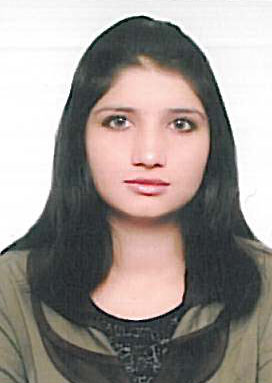 Sponsorship Husband VisaOBJECTIVETo be able to work in a credible company that has the stability through the competitive change of technology and has the ability to withstand rapid economic breakthrough. A company in which I can acquire a rewarding career path and to enhance my personality with great competence and sense of responsibility.ELIGIBILTYMinistry Of Health (MOH), UAERegistered Nurse, MidwifeNursing Council of PakistanIELTS (Over All band score 6.0)Valid till Feb-2018BLS (Basic Life Support) Valid till November 2017EMPLOYMENT RECORDSZAINA MEDICAL CENTRE, SHARJAStaff Nurse June, 2016 till to dateWorking as a Staff nurse in Dermatology, GP & laser department (laser hair removal)ROSARY MEDICAL CENTRE, AJMANStaff Nurse June, 2014 till Feb, 2016Worked as staff Nurse in OBS/GYNAE unit Dermatology, GP, laser department (laser hair removal) & with LPG machineRIAZ MEDICAL CENTRE, SHARJHA, 	Assistant Nurse November, 2013 to June, 2014 Worked in PEADIATRIC Department, Emergency department and Orthopedic UnitDOCTORS HOSPITAL AND MEDICAL CENTER – Lahore, Pakistan(July 17, 2011 to September 17, 2013)(Staff Nurse in CARDIAC SURGERY ICU, CCU, and CARDIOLOGY units)Preparing patients for operations and procedures.Recording pulse, temperature and respiration and keeping accurate records of these observations.Setting up drips and blood transfusions.Maintaining and checking intravenous infusions.Administering drugs and injections.Assisting with tests and evaluations.Responding quickly to emergencies.Explaining treatment and procedures to enable parents/guardians to consent to treatment.Supporting, advising and educating patients and close relatives.Observing strict hygiene and safety rules and ensuring that visitors also observe any rules on the ward or unit.Writing reports and maintain records before changing of shiftsRules and ensuring that visitors also observe any rules on the ward or unit.NASEER HOSPITAL Lahore, PakistanStaff Nurse October, 2009 to August, 2011I work as a staff Nurse in OPRATION THEATOR, MEDICAL, SURGICAL Units and ORTHO Departments.Served as a charge nurse in the absence of head nurse or as when instructed by the supervisor.Performs a variety of supportive and technical nursing skills and utilize a range of equipment’s, medical supplies, medication, and other modalities in carrying out specific treatments, monitoring techniques and other diagnostic, therapeutic and supportive measures.Perform nursing assessment on every patient, observe and report changes in patient’s condition and response to treatment to Head Nurse, supervisor and physician.Initiate and performs a range of nursing measures based on patient’s need related to physical and mental comfort, positioning and mobilization, nutrition and hydration, bowel and bladder elimination, care of skin and wound and support of respiration, hygiene, communication and other physical and mental body function.Provide safe, therapeutic, personalized physical and psychological environment for patient’s care.Assist in the formulation of nursing care standard/policies. Support the Head Nurse and staff in the implementation.Reports and documents significant information through established oral and written process.INSTRUMENTS AND EQUIPMENTS HANDLEDUse of Infusion, pump, Pulse Oxymeter, Cardiac Monitor,  Mechanical Ventilator, Suction Machine, Defibrillator, Glucometer.SPECIAL PROCEDURE PERFORMED AND ASSISTEDPerforming special procedure like NASOGESTRIC TUBE/OROGESTRIC TUBE feeding, AMBUBAGGING,(per end tracheal mask), BLOOD TRANSFUSION, NEBULIZATION, ENEMA, PERINEAL CARE WOUND DRESSING, CORD DRESSING and among others.Assisting ENDOTRACHEAL intubation and extubation, CUTDOWN, BLOOD EXTRACTIONEDUCATIONAL BACKGROUNDBSc Nursing (2015) PUNJAB UNIVERSITY LAHOREMidwifery (2011) SHAIKH ZAYED HOSPITAL LAHOREGeneral Nursing (2009) SHAIKH ZAYED HOSPITAL LAHOREBachelors of Commerce (2012) PUNJAB UNIVERSITY LAHOREF.A (2009) LAHORE BOARDSSC (Science) (2005) BISE LAHORE   PERSONAL INFORMATONDate of Birth:			May 07, 1990Marital Status:			MarriedReligion:			IslamNationality:			PakistanLANGUAGEEnglishUrdu, HindiArabic